SGA General Assembly 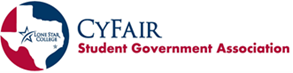 Meeting Minutes  	March 24, 2022 	Via WebexI. 	Call to Order Meeting was called to order at 3:34 PM.II. 	Roll Call We will not be doing Roll Call at General Assembly meetings this semester. Make sure you follow the link in the chat to sign in. If you don’t complete the form, you will not be counted as present. III. 	Approval of Last Meeting Minutes 	• Link to last meeting’s minutes: https://www.lonestar.edu/student-government.htm Amr motioned, Erica seconded the motion.IV. 	Officer Reports 	President - Judy Pham	•  No report	Vice President of Outreach & Centers - Ivey Knebel • Go Texan Party report: Thank you to everyone that came to Go Texan Day. The event was a success. We had funnel cakes, raffled off rodeo tickets and students had fun. This isn’t possible without the support of students coming to these events. Again, thank you!	Executive Vice President - vacant 	Vice President of Records & Finances - vacant 	Vice President of Student Life - vacant  	Historian - Jennifer Tran	•  No report	Permanent Advisor - Dan Mitsven	• SGA Officer Elections for 2022-20232 candidates for President, 1 candidate for HistorianElections will be online, opening 12:00am on 03/30/22 and closing 11:59pm on 03/31/22.Link to ballot: https://bit.ly/SgaBallot Candidate Speeches:Lauren Parker, candidate for PresidentWants to advocate for students and is involved within student organizations. Support student’s goals, and help them reach their full potential. Judy Pham, candidate for PresidentHas leadership experiences (President of SGA, President of VSA, NSLS member), gave examples of projects coordinated. Wants to better promote SGA to student body and help students.Jennifer Tran, candidate for HistorianHonest, hardworking individual, gets stuff done on time. Involved in other activities on campus (CKI, VSA, SGA). Will put her leadership qualities to work as SGA historian. Wants to work to benefit the campus. Each candidates’ platforms will be seen on the ballots when people go to vote. Link to the ballot can be found on the agenda.	• RSO Budget Requests	• Open House – Tuesday, April 12 – 4:00-7:00pm RSOs are invited to table at the event. Sign up at https://form.jotform.com/cyfairfalcons/OpenHouse22 	• Student Excellence Awards Nominations Due Thursday, April 8Ceremony Thursday, April 28 – 6:00pm – The Nest	• Introduction of Norberto Salazar, Manager of Recreational SportsSaturday, March 26 – 9:00am – Men’s Soccer @ LSC-MontgomerySaturday, March 26 – 12:00pm – Baseball vs. Rice University – Bear Creek Park (double header…2nd game begins 30 minutes after conclusion of 1st game)Sunday, March 27 – 12:00pm – Baseball vs. Rice University – Bear Creek ParkSaturday, April 2 – Home Tennis Meet – 10:00am & 11:30am – LSC-CyFair Tennis CourtsTuesday, April 5 – Nerf Wars – 11:00am-1:00pm – The QuadFriday, April 8 – LSSCC Co-Ed Softball Tournament – All Day – Location TBATuesday, April 12 – EGGstravaganza (family Easter egg hunt) – 6:00-7:00pm – The Quad	Advisor - Marla Figueroa• 	Upcoming EventsMonday, March 28 – Funday Monday: Sundae Bar (for Evening Students) – 5:30-6:30pm – outside of TECH building (sponsored by Student Life)- 	Wednesday, March 30-Thursday, March 31 – SGA Officer Elections – All Day 		Link to ballot: https://bit.ly/SgaBallot - 	Thursday, March 31 – Sundaze – 2:00-4:00pm – The Nest (sponsored by SAB)- 	Thursday, April 7 – Bingo Duo & Lunch – 11:30am-1:30pm – The Nest (sponsored by SAB)-  Tuesday, April 12 – Spring Fling – 2:00-5:00pm – The Quad & CASE Amphitheater (sponsored by SAB)- 	Tuesday, April 19 – OneLSC: Will Silney (Marvel’s Spiderman & Star Wars) Virtual Drawing Class – 6:00-7:00pm – virtual event (sponsored by Student Life)- 	Wednesday, April 20 – Earth Day Recognized: DIY Terrariums – 1:00-3:00pm – CASE Amphitheater (sponsored by SAB)	Advisor – Dr. William HackleyV. 	Unfinished Business 	• No unfinished business VI. 	New BusinessVII. Campus Issues/Compliments/Concerns At all General Assembly meetings, you will have an opportunity to share. However, remember that SGA is not the “complaint department.” If you have a singular issue, you need to work through it. SGA can try to facilitate communication when there are pervasive student issues and concerns on campus, or if there are needs that have been unmet. Chrischen Thompson: Want ‘smell goods’ in the bathroom to dissipate foul smellsFreddy Seeberger: Thank you to Student Life on behalf of the NASA RMC team for helping outVIII. Club Announcements In the interest of time, please only announce special events or initiatives that would need to be known by the full group. Announcements must be concise, and you should think about the details you want to share before we get to that point in the meeting. Chrischen Thompson: Wants an RSO kahoot chat so officers can easily communicate with other organizationsA Remind 101 for RSOs on campus so everyone can be in on what’s going on with other clubs on campusLauren Parker:NSLS working on starting a blood drive on campus (April 11th, Falcon Room). STILL PENDING APPROVALMargit’s add-on: Donators will get a free t-shirtFreddy Seeberger: Working on a robot that required design, programming, etc. Final design for the robot is nearing completion. Proposed design will be brought to NASAIX. 	Adjournment Erica motioned to end the meeting. Amr seconded the motion to adjourn. Meeting ended at 4:13 PM